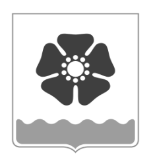 Городской Совет депутатовмуниципального образования «Северодвинск» (Совет депутатов Северодвинска)седьмого созываРЕШЕНИЕО внесении изменений в Порядок выдвижения, внесения, обсуждения,рассмотрения инициативных проектов на территориимуниципального образования «Северодвинск»В соответствии со статьями 74 и 86 Бюджетного кодекса Российской Федерации, статьей 26.1 Федерального закона от 06.10.2003 № 131-ФЗ «Об общих принципах организации местного самоуправления в Российской Федерации»,  Приказом Министерства финансов Российской Федерации от 15.12.2020 № 1101 «Об утверждении Методических рекомендаций по планированию расходов бюджетов субъектов Российской Федерации (местных бюджетов) в целях реализации инициативных проектов», областным законом от 02.11.2020 № 330-20-ОЗ «О внесении изменений в областной закон «О реализации государственных полномочий Архангельской области в сфере правового регулирования организации и осуществления местного самоуправления», Уставом городского округа Архангельской области «Северодвинск», в целях совершенствования механизма реализации на территории муниципального образования «Северодвинск» инициативных проектов Совет депутатов Северодвинска РЕШИЛ:1. Внести в Порядок выдвижения, внесения, обсуждения, рассмотрения инициативных проектов на территории муниципального образования «Северодвинск», утвержденный решением Совета депутатов Северодвинска от 16.12.2020 № 307 «О реализации инициативных проектов на территории муниципального образования «Северодвинск» (в редакции от 25.11.2021), следующие изменения:1) пункт 2.1 дополнить подпунктом 5 следующего содержания: «5) юридические лица, индивидуальные предприниматели, общественные организации, осуществляющие свою деятельность на территории Северодвинска.»;2) пункт 3.1 дополнить абзацем следующего содержания:«В период действия ограничений на проведение мероприятий с присутствием граждан на территории Северодвинска собрания граждан проводятся в форме заочного голосования путем сбора подписей инициаторами проекта, направленного на решение вопросов местного значения, полученных от жителей Северодвинска.»;3) пункт 3.7 изложить в следующей редакции:«3.7. Собрание граждан является правомочным при присутствии на нем граждан, отвечающих условиям, предусмотренным пунктом 3.6 настоящего Порядка, в количестве:не менее 30 человек, если стоимость инициативного проекта менее 1 млн рублей;не менее 60 человек, если стоимость инициативного проекта от 1 млн рублей, но менее 3 млн рублей;не менее 100 человек, если стоимость инициативного проекта от 3 млн рублей.Стоимость проекта определяется в соответствии с подпунктом 4 пункта 2.2 настоящего Порядка.»;4) пункт 3.13 изложить в следующей редакции:«3.13. Отобранными для внесения в Администрацию Северодвинска считаются инициативные проекты, если за них проголосовало не менее двух третей участников собрания граждан.».2. Настоящее решение вступает в силу после его официального опубликования.3. Опубликовать (обнародовать) настоящее решение в бюллетене нормативно-правовых актов муниципального образования «Северодвинск» «Вполне официально», разместить в сетевом издании «Вполне официально» (вполне-официально.рф) и на официальных интернет-сайтах Совета депутатов Северодвинска и Администрации Северодвинска.от22.06.2023№  55ПредседательСовета депутатов Северодвинска_______________________М.А. СтарожиловГлава Северодвинска ________________________И.В. Арсентьев